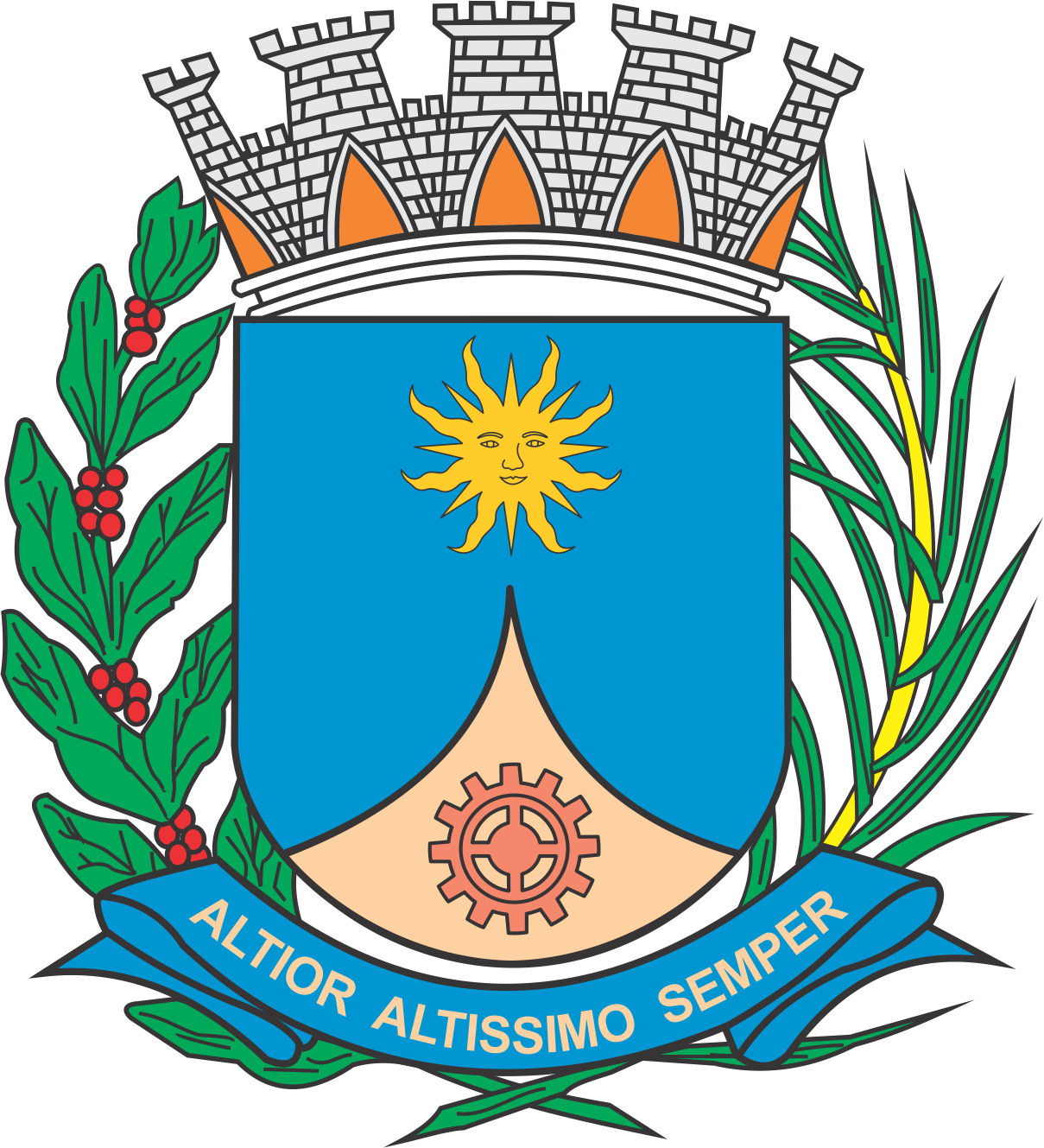 CÂMARA MUNICIPAL DE ARARAQUARAAUTÓGRAFO NÚMERO 116/2019PROJETO DE LEI NÚMERO 154/2019Dispõe sobre os trabalhadores homenageados no ano de 2019 na ocasião das festividades do dia do trabalhador.		Art. 1º  No ano de 2019, os trabalhadores homenageados nas festividades do dia do trabalhador, promovidas anualmente pelo Poder Executivo, serão:		I - de expressão local: Davilson Correa Rolfsen; e		II - de expressão nacional: Carlos Ramiro de Castro.		Art. 2º  Esta lei entra em vigor na data de sua publicação.		CÂMARA MUNICIPAL DE ARARAQUARA, aos 24 (vinte e quatro) dias do mês de abril do ano de 2019 (dois mil e dezenove).TENENTE SANTANAPresidente